中國文化大學教育部高教深耕計畫成果紀錄表子計畫附錄2提升高教公共性：透過原住民族學生資源中心輔導原民學生成效具體作法原住民族學生資源中心原住民族文化認同活動主題原住民編織口金包藝術工作坊內容（活動內容簡述/執行成效）主辦單位：中國文化大學學務處原資中心活動地點：大成109室活動目標：為積極推動原住民學生能了解認同自身文化，並透過不同媒材創作原民風格之藝術品，刺激原民生文化創作能量，特舉原住民族手工藝課程。執行成效：111年4月29日上午10時00分至15時00分辦理「原住民編織口金包藝術工作坊」，分上下午2場次，計34人次參與。從最基本勾針拿法開始教學，並同時介紹原住民傳統技藝應用，早期原住民利用苧麻線及鉤子編製作出狩獵袋及背帶等等生活用品，希望透過不同媒材創作原民風格之藝術品，刺激原民生文化創作能量。透過實作編織讓參與學員瞭解原民編織之美，學生回饋滿意度達90%以上。11/25（四）活動照片活動照片內容說明11/25（四）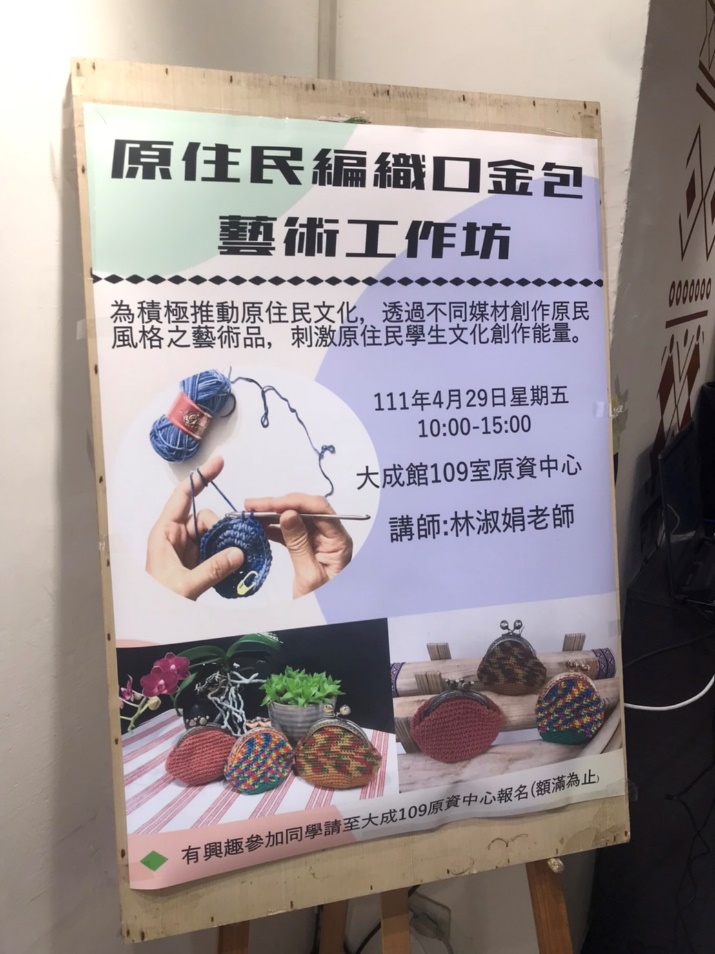 藝術工作坊海報11/25（四）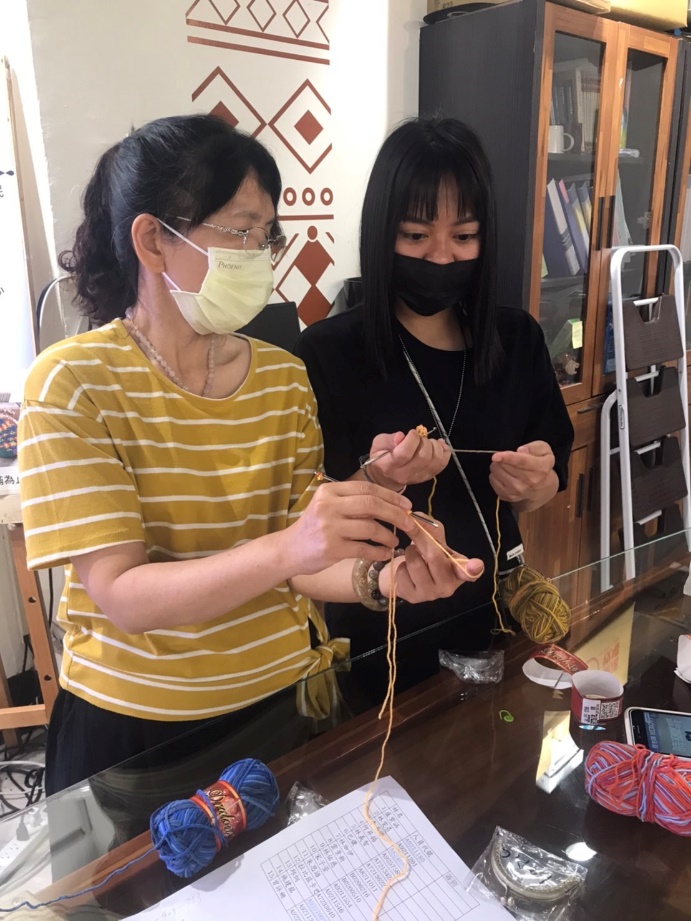 課程教學-勾針拿法11/25（四）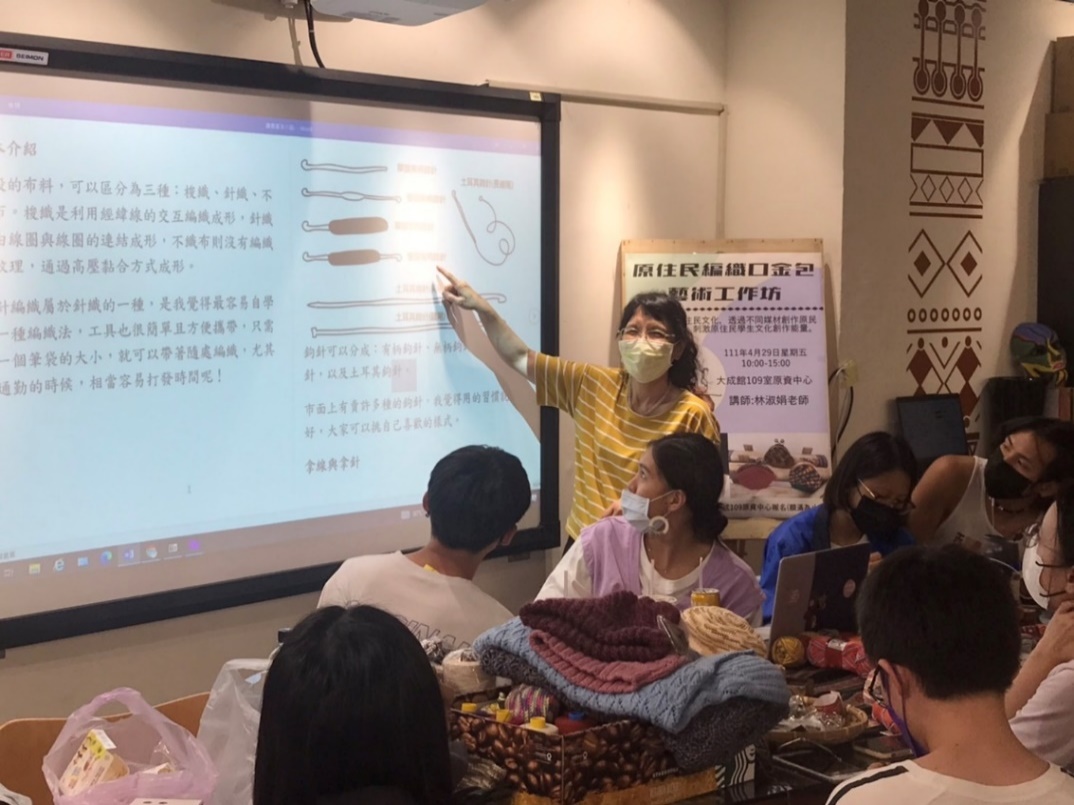 編織工具介紹11/25（四）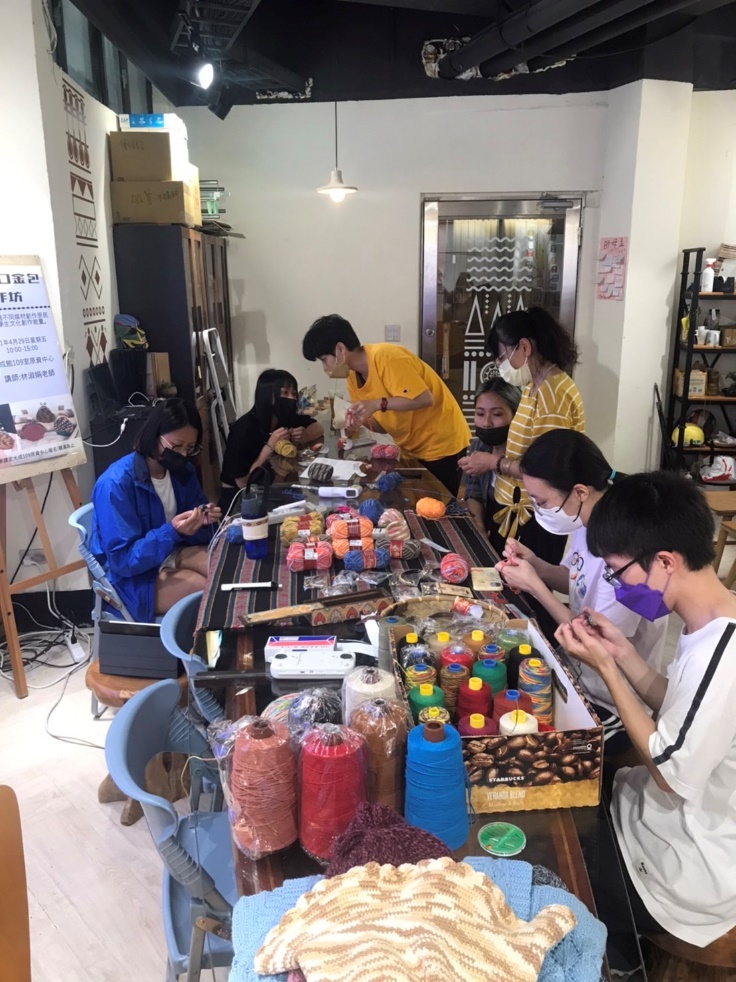 實作教學11/25（四）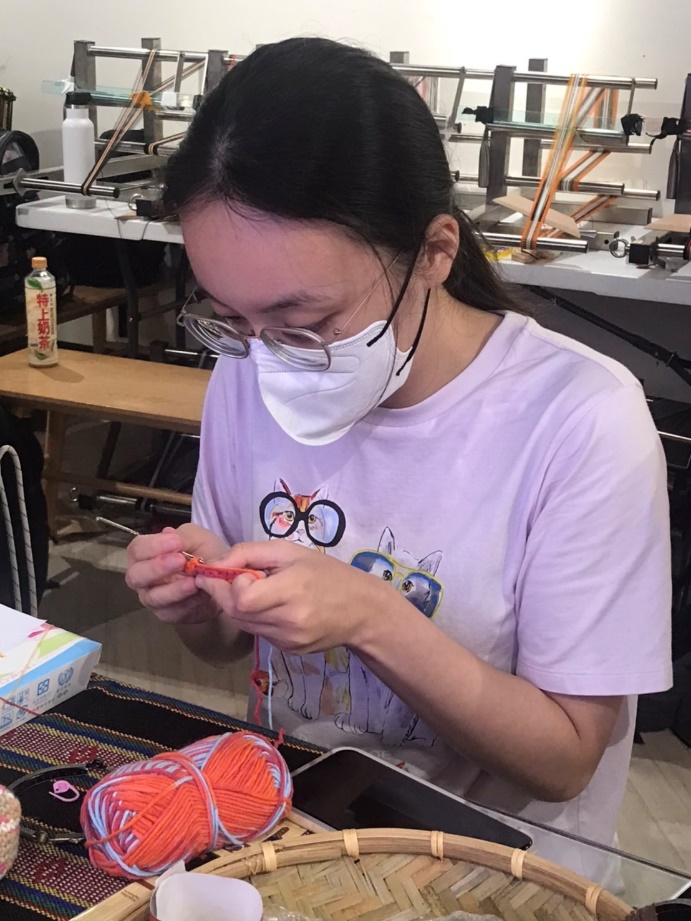 個別指導111/25（四）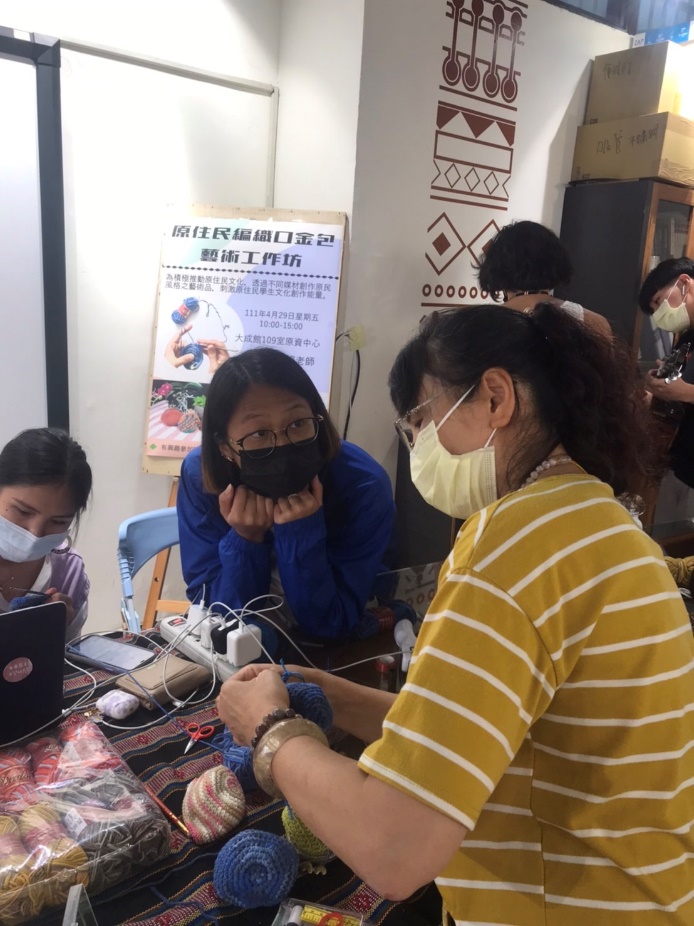 個別指導211/25（四）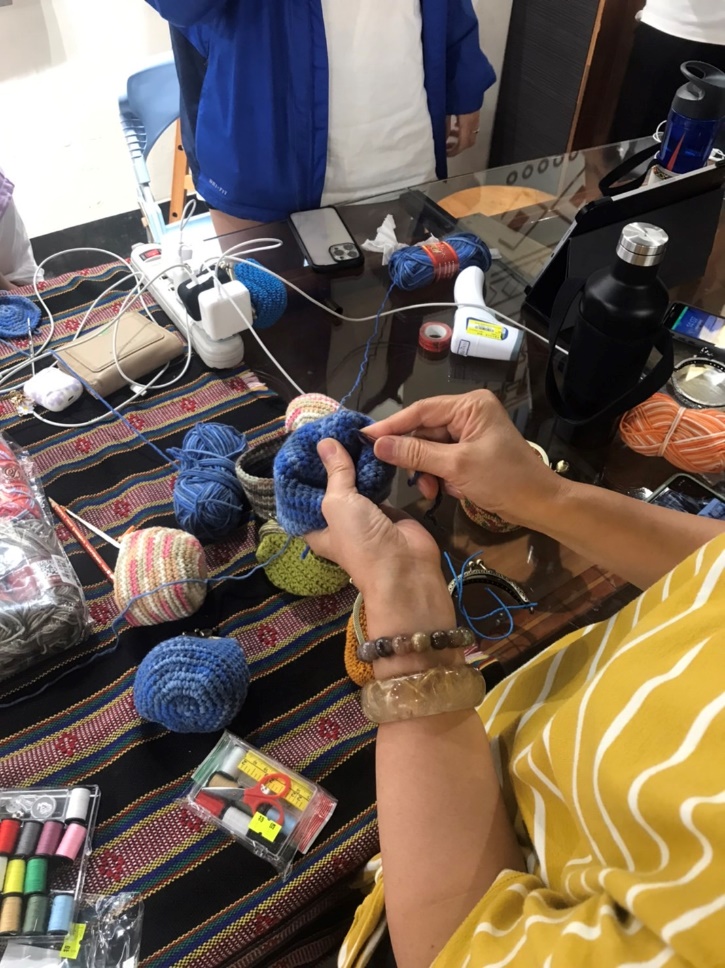 示範底部收尾11/25（四）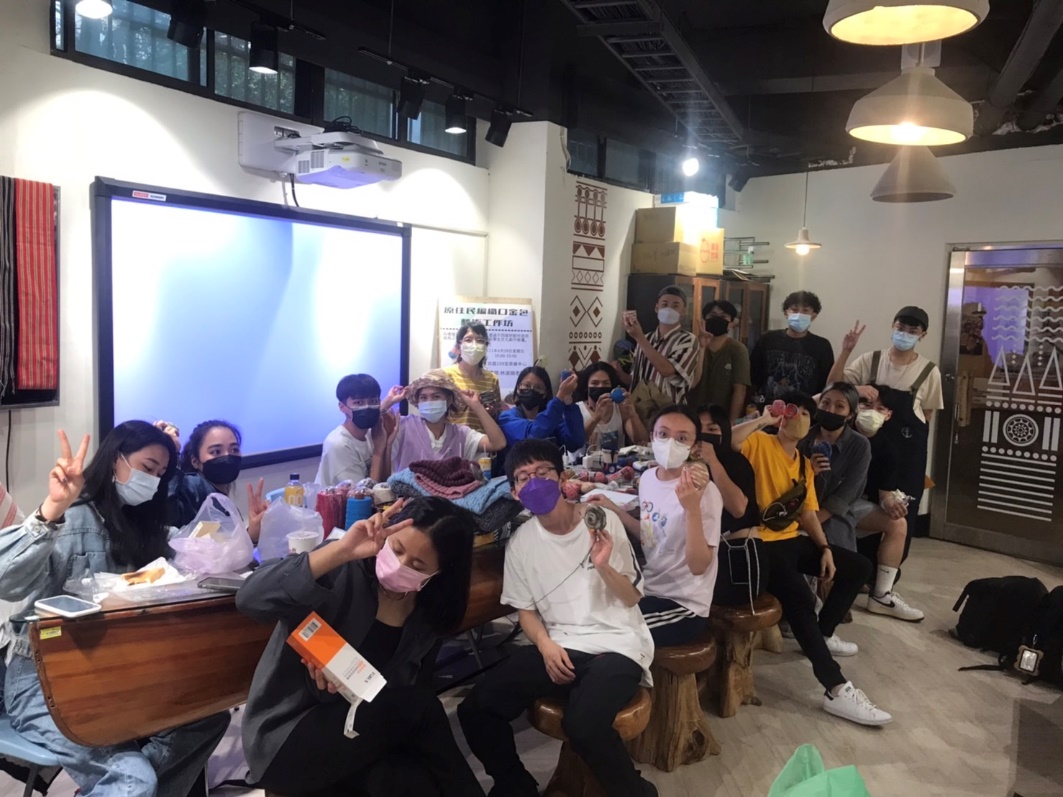 參與成員合照